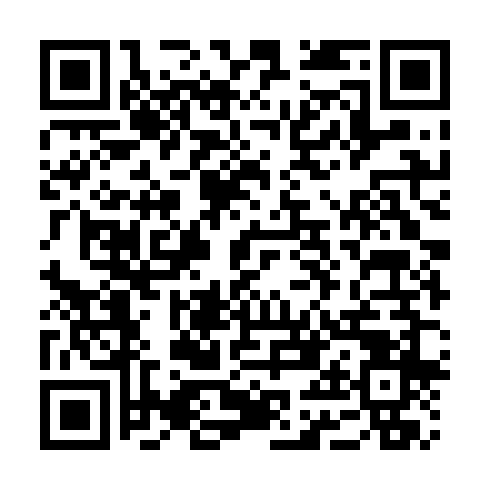 Ramadan times for Alessandria della Rocca, ItalyMon 11 Mar 2024 - Wed 10 Apr 2024High Latitude Method: Angle Based RulePrayer Calculation Method: Muslim World LeagueAsar Calculation Method: HanafiPrayer times provided by https://www.salahtimes.comDateDayFajrSuhurSunriseDhuhrAsrIftarMaghribIsha11Mon4:564:566:2312:164:266:106:107:3212Tue4:544:546:2112:164:276:116:117:3313Wed4:534:536:2012:164:286:126:127:3414Thu4:514:516:1812:154:286:136:137:3515Fri4:504:506:1712:154:296:146:147:3616Sat4:484:486:1512:154:306:156:157:3717Sun4:474:476:1412:144:306:166:167:3818Mon4:454:456:1212:144:316:176:177:3919Tue4:434:436:1112:144:326:176:177:4020Wed4:424:426:0912:144:326:186:187:4121Thu4:404:406:0812:134:336:196:197:4222Fri4:394:396:0612:134:346:206:207:4323Sat4:374:376:0512:134:346:216:217:4424Sun4:354:356:0312:124:356:226:227:4525Mon4:344:346:0212:124:366:236:237:4626Tue4:324:326:0012:124:366:246:247:4727Wed4:304:305:5912:114:376:256:257:4828Thu4:294:295:5712:114:376:266:267:4929Fri4:274:275:5612:114:386:276:277:5030Sat4:254:255:5412:114:396:276:277:5131Sun5:245:246:531:105:397:287:288:521Mon5:225:226:511:105:407:297:298:532Tue5:205:206:501:105:407:307:308:543Wed5:185:186:481:095:417:317:318:564Thu5:175:176:471:095:427:327:328:575Fri5:155:156:451:095:427:337:338:586Sat5:135:136:441:085:437:347:348:597Sun5:125:126:421:085:437:357:359:008Mon5:105:106:411:085:447:367:369:019Tue5:085:086:391:085:447:377:379:0210Wed5:075:076:381:075:457:377:379:03